Università degli Studi di Milano Bicocca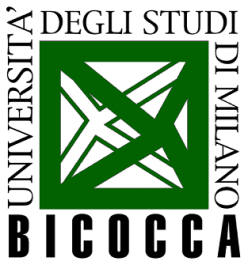 Scuola di ScienzeCorso di Laurea: Data della seduta di Laurea:Nome Cognome:                                                                                                      Relatore: ………………………..…….N° matricola:                                                                                                            Correlatore: …….......................E-mail:Tel.:TITOLOxxxxxxxxxxxxxxxxxxxxxxxxxxxxxxxxxxxxxxxxxxxxxxxxxxxxxxxxxxxxxxxxxxxxxxxxxxxxxxxxxxxxxxxxxxxxxxxxxxxxxxxxxxxxxxxxxxxxxxxxxxxxxxxxxxxxxxxxxxxxxxxxxxxxxxxxxxxxxxxxxxxxxxxxxxxxxxxxxxxxxxxxxxxxxxxxxxxxxxxxxxxxxxxxxxxxxxxxxxxxxxxxxxxxxxxxxxxxxxxxxxxxxxxxxxxxxxxxxxxxxxxxxxxxxxxxxxx.Lunghezza indicativa consigliata: 50-60 righe di testoA partire dalla seduta di settembre 2024 unitamente all’Abstract è necessario compilare il Registro. Un possibile layout del Registro è riportato nelle pagine seguenti. Entrambi i documenti (Abstract e Registro) dovranno essere raccolti in un unico file e inviati, in formato PDF, a: didattica.ottica@unimib.it.			UNIVERSITA’ DEGLI STUDI DI MILANO – BICOCCA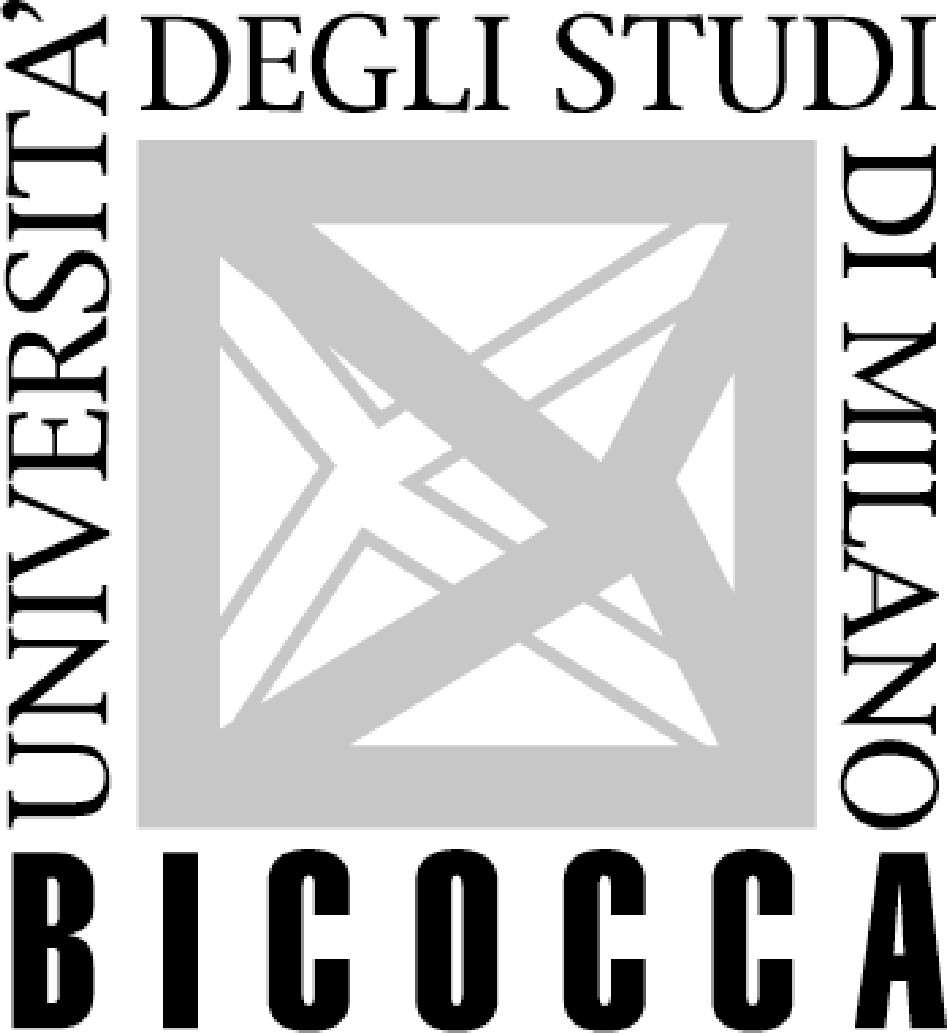 Dipartimento di Scienza dei Materiali                                                   Corso di Laurea in Ottica e OptometriaREGISTRO ATTIVITÀ TIROCINIOSTUDENTE (NOME/COGNOME/NR.MATRICOLA)TITOLO TIROCINIO:LUOGO DI SVOLGIMENTO:TUTOR UNIVERSITARIO:TUTOR AZIENDALE:    DATA      MATTINO      MATTINO    POMERIGGIO    POMERIGGIOTOTALE ORE      GIORNATABREVE DESCRIZIONE ATTIVITA’ SVOLTE PER I GIORNI INDICATI    DATA Entrata Uscita  Entrata  UscitaTOTALE ORE      GIORNATA    DATA     MATTINO     MATTINO   POMERIGGIO   POMERIGGIOTOTALE ORE GIORNATABREVE DESCRIZIONE ATTIVITA’ SVOLTE PER I GIORNI INDICATI    DATA Entrata Uscita Entrata Uscita